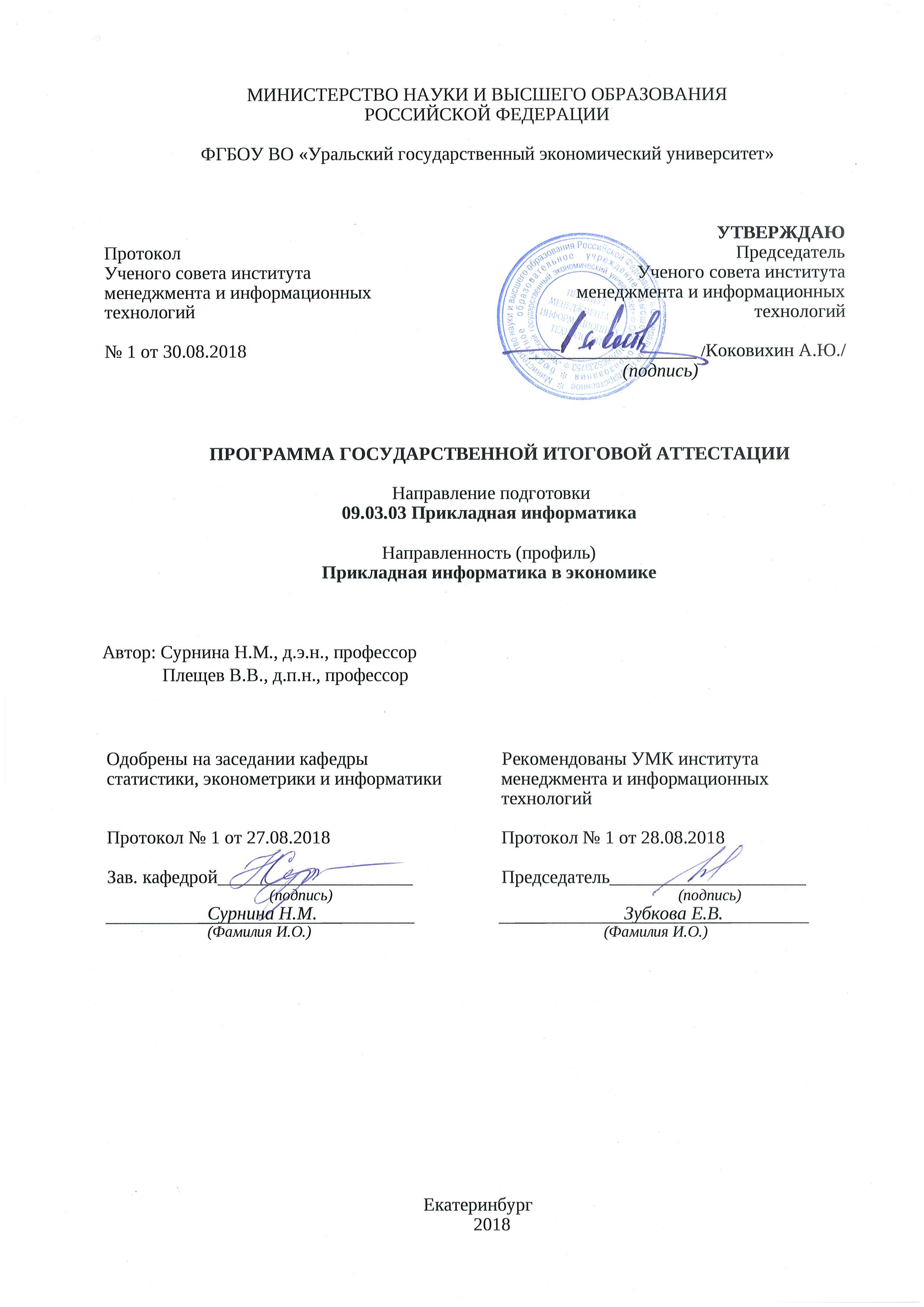 Программа государственной итоговой аттестации по основной профессиональной образовательной программе по направлению подготовки 09.03.03 Прикладная информатика профиль «Прикладная информатика в экономике» составлена в соответствии с требованиями:Порядка проведения государственной итоговой аттестации по образовательным программам высшего образования – программам бакалавриата, программам специалитета и программам магистратуры, утвержденного приказом Министерства образования и науки Российской Федерации от 29.06.2015 № 636, в ред. Приказов Минобрнауки России от 09.02.2016 №86, от 28.04.2016 №502; Порядка проведения государственной итоговой аттестации по образовательным программам высшего образования – программам бакалавриата, специалитета и магистратуры (П 7.5-093-2017), утвержденного приказом от 28.04 2017 № 198/1.Программа государственной итоговой аттестации включает:I. Требования к выпускным квалификационным работам и порядку их выполнения (методические рекомендации по выполнению выпускных квалификационных работ);II. Критерии оценки защиты выпускных квалификационных работ;III. Оценочные материалы. IV. Приложения.МЕТОДИЧЕСКИЕ РЕКОМЕНДАЦИИ ПО ВЫПОЛНЕНИЮ ВЫПУСКНОЙ КВАЛИФИКАЦИОННОЙ РАБОТЫМетодические рекомендации по выполнению выпускной квалификационной работы содержат:1.1 Требования к выпускной квалификационной работе;1.2 Порядок выполнения выпускной квалификационной работы.1.1 ТРЕБОВАНИЯ К ВЫПУСКНОЙ КВАЛИФИКАЦИОННОЙ РАБОТЕ1.1.1 Сущность выпускной квалификационной работыВыпускная квалификационная работа является самостоятельным научным исследованием студента, выполненным под руководством преподавателя выпускающей кафедры информационных технологий и статистики. 1.1.2 Цели и задачи выпускной квалификационной работыЦель ВКР – углубление и специализация знаний и навыков студента в области информатики, информационных технологий и вычислительной техники в процессе самостоятельного решения комплексной задачи, требующей согласованного рассмотрения информационных, проектных, аналитических, производственно-технологических, организационно-управленческих вопросов. 1.1.3 Выбор и утверждение темы выпускной квалификационной работыВыбор темы квалификационной работы осуществляется студентом по согласованию с научным руководителем и специалистами предприятия-базы практики (организации), где будет проходить преддипломная практика. Тематика выпускных квалификационных работ должна быть направлена на решение профессиональных задач, установленных ФГОС ВО по направлениям подготовки.Тематика выпускных квалификационных работ определяется выпускающей кафедрой, и подлежит обязательному согласованию (внешней экспертизе) с представителями работодателей (представителями заинтересованных организаций). Выпускнику может быть предоставлено право выполнения выпускной квалификационной работы по теме, предложенной работодателем.Темы выпускных квалификационных работ утверждаются приказом Ректора университета.В соответствии с квалификационной характеристикой направления и профиля подготовки возможны следующие основные тематики ВКР:проектирование и разработка программно-аппаратного комплекса для управления техническими и социально-экономическими объектами, систем автоматического управления, администрирования и комплексирования сетей;проектирование и разработка программного комплекса, автоматизированной системы обработки информации, автоматизированной системы управления (или их части), пакета прикладных программ, автоматизированных рабочих мест с использованием современных подходов и технологий;проектирование, разработка и продвижение web-продуктов, с наличием клиентской и серверной части;оптимизация объектов управления путем проведения экономического, финансового, организационного или технологического анализа с использованием современных подходов к моделированию систем, включая процессный, объектно-ориентированный и другие подходы, а также средства математического и имитационного моделирования.разработка оптимизационных и других задач с применением экономико-математических методов, языков логического программирования, экспертных систем и других современных методов и средств.1.1.4 Структура и содержание выпускной квалификационной работыВведениеВведение должно содержать общие сведения о ВКР. В нем необходимо отразить актуальность и практическую значимость выбранной темы; объект и предмет исследования (автоматизации, информатизации); цель и задачи, решаемые в работе; методы, технологии и инструментарий проведения работы; результаты и положения, выносимые на защиту. Объем Введения должен быть не более 3 страниц.1. Аналитическая частьВ этой главе приводится анализ предметно	 области и формирование требований к информационной системе (комплексу задач). Глава состоит из 4-х параграфов.1.1. Анализ предметной области. Данный параграф состоит из следующих разделов. В разделе «Экономический анализ деятельности объекта исследования» приводится краткое описание объекта, в случае организации как объекта исследования приводится ее миссия, система целей и ключевых показателей, стратегия развития и бизнес-архитектура, его основных параметров (тип производства, номенклатура готовой продукции, материалов, этапов подготовки изделий, статистические данные не менее, чем за три года). Проводится экономический анализ работы предприятия (комплекса, отрасли) с целью выявления тенденций дальнейшего функционирования, выявления недостатков и дальнейшего обоснования выбора решаемых задач в выпускной квалификационной работе. Раздел «Организационная структура и система управления» содержит описание организационной структуры организации. Раздел «Состояние и стратегия развития информационных технологий» содержит оценку степени автоматизации прикладных процессов, покрытия функциональных областей, ИТ-архитектуры, определение уровня зрелости управления ИТ. Приводится описание используемых технологических и информационных систем и технологий, программных и технических средств; методов и средств достижения информационной безопасности.1.2. Анализ существующей организации прикладных и информационных процессов. Данный параграф содержит описание существующей организации прикладных и информационных процессов с использованием нотаций IDEF0, EPC, BPMN и др. (по выбору студента); основной теоретический и практический материал (понятия, термины, определения, положения, концепции, методы), который относится к задаче (например, о банковской системе, о системе кредитования, об учете налогов, о начислении заработной платы, об учете основных средств); анализ недостатков существующей организации бизнес и информационных процессов, целесообразно акцентировать внимание на тех из них, устранение которых предполагается осуществить в рамках ВКР; Наиболее распространенными недостатками, присущими объекту исследования, являются: невозможность расчета показателей, необходимых для решения выделенных задач, из-за сложности вычислений или чрезмерного объема 
информации; большая трудоемкость обработки информации (привести объемно-временные параметры); низкая оперативность, снижающая качество решения задач; невысокая достоверность результатов решения задачи из-за дублирования потоков информации; несовершенство организации и технологий сбора, регистрации, хранения, обработки, выдачи и отображения информации. На основе выявленных недостатков следует указать причины выбора данной задачи, ее актуальность, почему ей следует уделять внимание и решать эту задачу в рамках выпускной квалификационной работы; формирование предложений по автоматизации (информатизации) бизнес-процессов с учетом: анализа успешных ИТ-проектов в рассматриваемой области, рынка программного обеспечения и ИТ-технологий, выбора технологии проектирования ИС. 1.3. Постановка задачи автоматизации (информатизации) прикладных процессов (решения задач, комплекса задач, подсистем). В данном параграфе должны присутствовать следующие разделы. «Цели и задачи проекта автоматизации прикладных процессов»: сущность комплекса задач, место проектируемого комплекса задач (подсистемы, системы, задачи) в информационной системе (подсистеме). В разделе «Построение и обоснование модели новой организации бизнес (информационных процессов» могут использоваться нотации IDEF0, EPC, BPMN и др. (по выбору студента). Раздел «Спецификация функциональных требований к информационной системе» должен содержать для каждой автоматизируемой функции описание входа и выхода, регламент выполнения с использованием нотаций DFD, Use-case Diagram (UML) и др. (по выбору). Раздел «Спецификация и обоснование нефункциональных требований» должен отразить требования к программно-технической среде: обоснование выбора комплекса технических средств, сетевой архитектуры, программного обеспечения, ОС, СУБД, и т.д.; пользовательские требования: к быстродействию, надежности, информационной безопасности, эргономике системы и др.1.4. Календарно-ресурсное планирование проекта. Данный параграф содержит календарный план-график разработки проекта, описание бюджета на разработку проекта, определение рисков и описание мероприятий по их устранению.2. Проектная частьВ этой главе приводится описание проектируемого информационного, программного, технологического и технического обеспечений задачи.2.1. Информационное обеспечение. Данный параграф содержит несколько разделов: «Инфологическая модель и схема данных», «Входные документы», «Классификаторы и нормативно-справочная информация» и «Выходные документы».  «Классификаторы и нормативно-справочная информация» включает обоснование и характеристики используемых классификаторов и систем кодирования. Структура кодовых обозначений объектов может быть оформлена в виде таблицы со следующим содержанием столбцов: наименование кодируемого множества объектов (например, кодов подразделений, табельных номеров и т.д.); значность кода; система кодирования (серийная, порядковая, разрядная, комбинированная); вид классификатора (международный, общероссийский, отраслевой, общесистемный, локальный). Структура кодовых обозначений может быть представлена копией экрана (скриншот экрана) с окном конструктора таблицы. Далее производится описание каждого классификатора и рассматриваются вопросы централизованного ведения классификаторов на предприятии по данной предметной области. «Организация информационной базы» приводит описание нормативно-справочных и оперативных документов, которые используются при формировании информационной базы. Сама информационная база реализуется в виде базы данных с соответствующей СУБД (чаще всего) либо набора отдельных файлов, либо массивов данных в программах. На каждый информационный массив или таблицу нормативно-справочной информации (НСИ) и оперативной информации (ОИ) составляется описание. Необходимо указать назначение и применение каждого документа, т.е. для оформления каких операций предназначен данный документ (или справочник) и когда он применяется. Описывается также каждый тип записи. Также необходимо рассмотреть методику ведения НСИ. Особое внимание следует уделить проектированию форм выходных документов. При этом обязательно привести примеры выходных форм и видеограмм, разделив их на справочные, контрольные, регламентированные и запросные, параметрические. Если информационная база представляет собой базу данных, то приводится ее схема и описание таблиц, возможно в виде копий экранов с окнами конструктора таблиц СУБД или CASE-средств типа ERWin. Если используемое программное средство не позволяет получить такую схему (например, «1С: Бухгалтерия», СУБД MySQL), то ее нужно показать, например, используя CASE-средство ERWin, MS Access, MS Visio.2.2. Математическое обеспечение. Данный параграф может содержать основные формулы расчетов показателей, математические модели, классические и современные алгоритмы (с описанием в нотации соответствующих UML), используемые в информационной системе. 2.3. Программное обеспечение. Данный параграф посвящен разработке программного обеспечения. Раздел «Структура программного обеспечения» в зависимости от технологии проектирования, может включать в себя дерево программных модулей, диаграмму классов UML и др. с подробным описанием составляющих. Раздел «Спецификации программных модулей» содержит описание структурных составляющих программного обеспечения ИС (классы, модули и пр.). Должны быть отражены все важные методы, функции и пр. с использованием блок-схем, диаграмм активностей UML или листингов. При этом, полный листинг должен быть представлено в приложении, тогда как в данном разделе приводятся только основные методы. Раздел «Пользовательский интерфейс» содержит описание пользовательского интерфейса (на этапе его проектирования с описание структурных составляющих) и структуру диалога, которую можно представить с помощью диаграмм взаимодействия UML (краткое руководство пользователя).2.4. Техническое обеспечение. Данный параграф включается в ВКР по необходимости, он содержит схему клиент-серверной (сервисно-ориентированной) архитектуры вычислительной системы (в зависимости технологии проектирования различные схемы представления архитектуры, в т.ч. component и deployment diagram UML), технические характеристики комплекса технических средств и сетевого оборудования и другие составляющие на усмотрение студента и руководителя ВКР, относящиеся к техническому обеспечению ИС.2.5. Обеспечение информационной безопасности. Параграф содержит реализацию распределения прав ответственности (доступа) персонала) и обоснование выбора методов защиты информации. 2.6. Тестирование и оценка качества информационной системы (программного комплекса). Данный параграф должен содержать описание исходных данных и результата выполнения автоматизированной системы, а также содержать поэтапное описание работы с системой.2.7. Оценка эффективности проекта включает анализ затрат на ресурсное обеспечение и анализ качественных и количественных факторов воздействия проекта на бизнес-архитектуру организации (экономический, эргономический, социальный и др. эффекты).ЗаключениеВ пункте «Заключение» необходимо сделать краткий итог проделанной работе, выводы и рекомендации по результатам ВКР, определить пути внедрения и направления дальнейшего совершенствования разработанной системы. Список использованных источниковВ данном разделе приводится список использованных источников: технической, учебно-методической, нормативной литературы, интернет-ресурсов, положений, нормативных и регламентирующих документов и т.п. Список должен содержать не менее 40 источников.В тексте ВКР должны быть указаны ссылки на все использованные источники. ПриложенияВ пункты ВКР «Приложения» можно вынести образцы и/или примеры входных и выходных документов, копии экранов с формами и окнами, исходные тексты программ или файлов настройки пакетов прикладных программ, результаты работы программ. Для сокращения объема приложений можно использовать более мелкий шрифт или выводить не всю информацию, а только основную. Выводить нужно информацию, которая относится только к решаемой задаче и сформированную лично автором ВКР. В приложение обязательно должно быть руководство пользователя согласно ГОСТ РД 50-34.698-90 (руководство администратора пишется при необходимости).1.1.5 Руководство выпускной квалификационной работойОбщее руководство и контроль за ходом выполнения ВКР осуществляет выпускающая кафедра в лице научного руководителя.После утверждения студенту темы ВКР и до оформления приказа на производственную (преддипломную) практику научный руководитель оформляет задание на ВКР, которое утверждается заведующим кафедрой. ПОРЯДОК ВЫПОЛНЕНИЯ ВЫПУСКНОЙКВАЛИФИКАЦИОННОЙ РАБОТЫПорядок выполнения выпускных квалификационных работ На основании выданного студенту задания составляется календарный план-график на весь период разработки темы с указанием сроков окончания и представления законченной работы.  Данные для первой части ВКР должны быть подготовлены в ходе прохождения проектно-технологической практики, для второй части – в ходе преддипломной. На выполнение первой части ВКР отводится одна неделя, на выполнение второй – 3 недели. Защита ВКР проводится на заседании государственной экзаменационной комиссии (ГЭК). К защите выпускной квалификационной работы по направлению подготовки 09.03.03 «Прикладная информатика», профиль – «Прикладная информатика в экономике» допускаются студенты, за неделю до защиты представившие готовую выпускную квалификационную работу. Готовность ее определяется наличием и правильным оформлением следующих документов:Титульный лист;Аннотация ВКР;Задание на выпускную квалификационную работу;Отзыв руководителя выпускной квалификационной работы;Отзыв рецензента о выпускной квалификационной работе (если имеется, не является обязательным документом);Заявка на выполнение выпускной квалификационной работы (является обязательным документом при наличии справки о внедрении);Справка о внедрении результатов выпускной квалификационной работы (не является обязательным документом).1.2.2 Подготовка к защите выпускной квалификационной работы В процессе выполнения работы законченные разделы предоставляются на проверку научному руководителю. После чего ВКР в несброшюрованном виде представляется нормоконтролеру для проверки правильности ее оформления на соответствие требованиям Положения о требованиях к оформлению рефератов, отчетов по практике, контрольных, курсовых и выпускных квалификационных работ УрГЭУ(П7.5-000-2015). Студент, получивший положительный отзыв о ВКР от научного руководителя кафедры, положительную рецензию внешнего рецензента и разрешение зав. кафедрой о допуске к защите, должен подготовить сообщение на 5–7 мин., сопроводительную презентацию (10–20 слайдов) и раздаточный материал в 6-ти экземплярах.В сообщении должны быть отражены основные моменты бакалаврской работы: цель и задачи ВКР; объект и предмет исследования; организационная структура и особенности предприятия; обоснование выбора задачи, ее сущность и требования; характеристика входной и выходной информации; обоснование проектных решений; выбор СУБД и инструментальных средств; схема базы данных; краткое содержание алгоритма решения задачи и полученных результатов; результаты расчета экономической эффективности (годовой экономический эффект и срок окупаемости проекта); заключение (итоги и перспективность подобных разработок и направления, развивающие основные идеи ВКР).Целесообразно соблюдение структурного и методологического единства материалов доклада и презентации (иллюстраций) к ВКР.2.2.3 Защита выпускной квалификационной работыЗащита ВКР проводится на заседании ГЭК согласно регламенту проведения государственных аттестационных испытаний. После окончания защиты проводится закрытое заседание ГЭК, на котором определяются итоговые оценки по 4 - балльной системе (отлично, хорошо, удовлетворительно, неудовлетворительно).Задача ГЭК  выявление подготовленности студента к профессиональной деятельности и принятие решения о том, можно ли выпускнику выдать диплом бакалавра. Поэтому при защите студент должен показать не только то, как работали отрасль или предприятие, но и то, что сделано им самим при изучении проблемы, рассмотренной в выпускной квалификационной работе.На заседании могут присутствовать руководители ВКР, рецензенты, а также студенты и все заинтересованные лица.Защита ВКР происходит в перечисленной ниже последовательности:1) председатель ГЭК объявляет фамилию студента-дипломника, зачитывает тему его ВКР;2) ГЭК заслушивает доклад дипломника;3) члены ГЭК задают вопросы, студент-дипломник отвечает на вопросы;4) научный руководитель дает характеристику работе, отмечает актуальность и особенности данной работы, ее положительные и отрицательные стороны, отношение студента к работе над ВКР. В случае отсутствия научного руководителя его отзыв зачитывает председатель ГЭК;5) председатель ГЭК зачитывает отзыв рецензента на ВКР;6) ГЭК заслушивает ответы дипломника на замечания рецензента;7) дипломник произносит заключительное слово.По окончании доклада дипломнику задают вопросы председатель и члены ГЭК, присутствующие на защите. Вопросы могут относиться как к теме ВКР, так и к специальным дисциплинам по данному направлению и профилю подготовки, поэтому студенту перед защитой целесообразно восстановить в памяти основное содержание специальных дисциплин и особенно тех разделов, которые имеют прямое отношение к теме ВКР. По докладу, представленной презентации, ответам на вопросы ГЭК судит о широте кругозора дипломника, его эрудиции, умении публично выступать и аргументированно отстаивать свою точку зрения.Во время защиты бакалаврской работы секретарь ГЭК ведет протокол заседания ГЭК, в который вносит все вопросы, заданные дипломнику, его ответы на них, особые мнения и решение ГЭК о выдаче диплома (с отличием, без отличия). Из Положения об итоговой государственной аттестации выпускников Уральского государственного экономического университета, обучающихся по программам бакалавриата, реализующим ФГОС (П 7.5-044-2012):«…Решения государственной экзаменационной комиссии принимаются на закрытых заседаниях простым большинством голосов членов комиссии, участвующих в заседании. При равном числе голосов председатель комиссии (или заменяющий его заместитель председателя комиссии) обладает правом решающего голоса.Результаты защиты выпускных квалификационных работ определяются оценками «отлично», «хорошо», «удовлетворительно», «неудовлетворительно» и объявляются в тот же день после оформления в установленном порядке протоколов заседаний государственной экзаменационной комиссии (в книге протоколов)...».Общая оценка работы дипломника определяется с учетом его теоретической подготовки, качества выполнения, оформления и защиты ВКР. ГЭК отмечает новизну и актуальность темы, степень научной проработки и применения вычислительной техники, практическую значимость результатов ВКР.КРИТЕРИИ ОЦЕНКИ РЕЗУЛЬТАТОВ ЗАЩИТЫ ВЫПУСКНЫХ КВАЛИФИКАЦИОННЫХ РАБОТОбщую оценку за выпускную квалификационную работу и процедуру защиты члены государственной экзаменационной комиссии выставляют коллегиально с учетом содержания ВКР и процедуры защиты. При этом оценивается  соответствие:- содержания работы  заявленной теме;- глубины раскрытия темы ВКР  значимости проблемы исследования; - оформления работы  требованиям  ГОСТ;- результатов обучения  требованиям,  предусмотренным ФГОС ВО.Оценки выпускным квалификационным работам даются членами экзаменационной комиссии после закрытого обсуждения и объявляются обучающимся в тот же день после подписания соответствующего протокола заседания комиссии.Критерии оценки содержания, качества подготовки и защиты выпускной квалификационной работы по ОПОП - программам бакалавриатаОценка «неудовлетворительно» выставляется, если:· аппарат исследования не продуман или отсутствует его описание;· неудачно сформулированы цель и задачи, выводы носят декларативный характер;· в работе не обоснована актуальность проблемы;· работа не носит самостоятельного исследовательского характера; не содержит анализа и практического разбора деятельности объекта исследования; не имеет выводов и рекомендаций; не отвечает требованиям, изложенным в методических указаниях кафедры;· работа имеет вид компиляции из немногочисленных источников без оформления ссылок на них или полностью заимствована;· в заключительной части не отражаются перспективы и задачи дальнейшего исследования данной темы, вопросы практического применения и внедрения результатов исследования в практику;· неумение анализировать научные источники, делать необходимые выводы, поверхностное знакомство со специальной литературой; минимальный библиографический список;· студент на защите не может аргументировать выводы, затрудняется отвечать на поставленные вопросы по теме либо допускает существенные ошибки;· в отзыве научного руководителя имеются существенные критические замечания;· оформление не соответствует требованиям, предъявляемым к ВКР;· к защите не подготовлены  презентационные материалы.III. ПЕРЕЧЕНЬ КОМПЕТЕНЦИЙ, КОТОРЫМИ ДОЛЖЕН ОВЛАДЕТЬ ОБУЧАЮЩИЙСЯ В РЕЗУЛЬТАТЕ ОСВОЕНИЯ ОП ВОIV. ОЦЕНОЧНЫЕ МАТЕРИАЛЫПеречень типовых вопросов, задаваемых при процедуре защиты выпускных квалификационных работIV.I  Вопросы, оценивающие  сформированность общекультурных компетенций1. Каковы главные особенности научного знания в отличие от религиозных представлений о мире?2. Является ли наука важнейшим фактором развития общества в современном мире?3. В каких формах осуществляется влияние научного знания на развитие экономики, культуры, духовной жизни и общества в целом?4. Почему знание закономерностей развития экономики является необходимым условием достижения успеха в различных сферах деятельности?5. Каково значение коммуникативных навыков для успешной деятельности производственного коллектива?6. В чем вы видите основные причины необходимости овладения навыками общения на иностранном языке для успешного решения экономических задач в современных условиях?7. В чем проявляется толерантность в восприятии социальных, этнических, конфессиональных и культурных различий?8. Чем обусловлена необходимость овладения правовой культурой для достижения высоких экономических результатов в современных условиях?9. Какая формулировка образовательных потребностей специалиста в современных условиях является более актуальной: «образование для всей жизни» или «образование в течение всей жизни»?10. Возможна ли успешная профессиональная самореализация работника без формирования потребности и способности к самоорганизации и самообразованию?11. В чем вы видите значение здорового образа жизни, овладения методами и средствами физической культуры для обеспечения полноценной социальной и профессиональной деятельности?12. Чем обусловлена в настоящее время необходимость овладения приемами первой помощи, методами защиты в условиях чрезвычайных ситуаций?IV.II  Вопросы, оценивающие сформированность общепрофессиональных компетенцийКакая нормативно-справочная документация использовалась в ходе работы над ВКР?Какие методы системного анализа применялись для обследования предметной области, выявления проблем и постановки задачи для ВКР?Охарактеризуйте требования информационной безопасности, которые придется учитывать при  внедрении и дальнейшем использовании результатов ВКР в данной организации.Какие международные и отечественные стандарты в области информационных систем были использованы при создании информационной системы?Какие методы моделирования использованы для анализа социально-экономических процессов?Какие программные и технические средства информационной безопасности были использованы в Вашей ВКР?Охарактеризуйте основные информационные платформы, которые были применены для разработки проекта?Какие основные проблемы в области обработки и передачи информации в данной организации выявлены в ходе работы над ВКР?Назовите основные библиографические источники, которые были использованы в Вашей ВКР.Требовалась ли специальная настройка параметров информационной системы для корректной работы созданной ИС (программы)?IV.III Вопросы, оценивающие сформированность профессиональных компетенцийК какой отрасли деятельности (по ОКВЭД) относится деятельность организации, являющейся объектом исследования?Какие методы и средства достижения информационной безопасности были использованы в Вашей выпускной квалификационной работе?Какие проблемы были выявлены в ходе анализа объекта исследования?Какова экономическая сущность поставленной задачи?На каких пользователей рассчитана разработанная информационная система (программный комплекс, модель)?Какие типовые (канонические) алгоритмы были применены в ходе выполнения ВКР?Поясните выбор инструментальной среды для разработки Вашего проекта.Какие методы тестирования применялись в ходе выполнения ВКР?Какими свойствами обладает пользовательский интерфейс Вашего проекта?V. ОЦЕНОЧНЫЕ МАТЕРИАЛЫОсновная литератураСурнина, Н. М. Проектирование информационных систем [Текст] : учебное пособие / Н. М. Сурнина, Н. Г. Чиркина ; М-во образования и науки Рос. Федерации, Урал. гос. экон. ун-т. - Екатеринбург : [Издательство УрГЭУ], 2017. - 191 с. http://lib.usue.ru/resource/limit/ump/17/p488974.pdf 50экз.Заботина, Н. Н. Проектирование информационных систем [Электронный ресурс] : учебное пособие для студентов вузов, обучающихся по специальности 09.03.03 «Прикладная информатика (по областям)» и другим экономическим специальностям / Н. Н. Заботина. - Москва : ИНФРА-М, 2016. - 331 с. http://znanium.com/go.php?id=542810Введение в программную инженерию [Электронный ресурс] : учебник для студентов вузов, обучающихся по направлению подготовки 2.09.03.04 "Программная инженерия" (квалификация "бакалавр") / В. А. Антипов, А. А. Бубнов. - Москва : КУРС: ИНФРА-М, 2018. - 336 с. http://znanium.com/go.php?id=944151Гагарина, Л. Г. Технология разработки программного обеспечения [Электронный ресурс] : учебное пособие для студентов вузов, обучающихся по направлениям подготовки 09.04.01 и 09.03.03 «Информатика и вычислительная техника» / Л. Г. Гагарина, Е. В. Кокорева, Б. Д. Сидорова-Виснадул ; под ред. Л. Г. Гагариной. - Москва : ФОРУМ: ИНФРА-М, 2019. - 400 с. http://znanium.com/go.php?id=1011120Плещев, В. В. Основы программирования на языках C++ и C# с примерами и упражнениями [Текст] : учебное пособие / В. В. Плещев, Е. И. Шишков ; М-во образования и науки Рос. Федерации, Урал. гос. экон. ун-т. - Екатеринбург : [Издательство УрГЭУ], 2018. - 286 с. http://lib.usue.ru/resource/limit/ump/18/p490708.pdf 40экз.Виноградова, Е. Ю. Паттерны программирования [Текст] : учебное пособие / Е. Ю. Виноградова ; М-во образования и науки Рос. Федерации, Урал. гос. экон. ун-т. - Екатеринбург : [Издательство УрГЭУ], 2017. - 27 с. http://lib.usue.ru/resource/limit/ump/18/p490388.pdf 13экз.Голицына, О. Л. Базы данных [Электронный ресурс] : учебное пособие для студентов вузов, обучающихся по направлению 09.03.03 «Прикладная информатика» / О. Л. Голицына, Н. В. Максимов, И. И. Попов. - 4-е изд., перераб. и доп. - Москва : ФОРУМ: ИНФРА-М, 2018. - 400 с. http://znanium.com/go.php?id=944926Шустова, Л. И. Базы данных [Электронный ресурс] : учебник для студентов, обучающихся по направлению 09.03.03 "Прикладная информатика" / Л. И. Шустова, О. В. Тараканов. - Москва : ИНФРА-М, 2016. - 304 с. http://znanium.com/go.php?id=491069Дополнительная литератураКоваленко, В. В. Проектирование информационных систем [Электронный ресурс] : учебное пособие для студентов (бакалавров и специалистов) вузов, обучающихся по направлению 09.03.03 "Прикладная информатика" / В. В. Коваленко. - Москва : Форум: ИНФРА-М, 2018. - 320 с. http://znanium.com/go.php?id=980117Стасышин, В. М. Проектирование информационных систем и баз данных [Электронный ресурс] : учебное пособие / В. М. Стасышин ; М-во образования и науки Рос. Федерации, Новосиб. гос. техн. ун-т. - Новосибирск : Издательство НГТУ, 2012. - 100 с. http://znanium.com/go.php?id=548234Федорова, Г. Н. Разработка, внедрение и адаптация программного обеспечения отраслевой направленности [Электронный ресурс] : учебное пособие (09.02.05 Приклад. информатика (по отр.), ПМ "Разработка, адаптация и внедрение програм. обеспечения отр. направленности) для профессиональных образовательных организаций / Г. Н. Федорова. - Москва : КУРС: ИНФРА-М, 2016. - 336 с. http://znanium.com/go.php?id=544732Дадян, Э. Г. Методы хранения и обработки данных [Электронный ресурс] : учебник / Э. Г. Дадян ; Финансовый ун-т при Правительстве Рос. Федерации. - Москва : Вузовский учебник: ИНФРА-М, 2018. - 236 с. http://znanium.com/go.php?id=989190Мартишин, С. А. Базы данных. Практическое применение СУБД SQL и NoSOL-типа для применения проектирования информационных систем [Электронный ресурс] : учебное пособие / С. А. Мартишин, В. Л. Симонов, М. В. Храпченко. - Москва : ФОРУМ: ИНФРА-М, 2019. - 368 с. http://znanium.com/go.php?id=1001370Агальцов, Виктор Петрович. Базы данных [Электронный ресурс] : учебник для студентов вузов, обучающихся по направлению 09.03.01 "Информатика и вычислительная техника": в 2 книгах. Кн. 2 : Распределенные и удаленные базы данных. - Москва : ФОРУМ: ИНФРА-М, 2018. - 271 с. http://znanium.com/go.php?id=929256V.ПРИЛОЖЕНИЯПриложение АЗаявлениена утверждение темы выпускной квалификационной работыПрошу утвердить тему выпускной квалификационной работы: __________________________________________________________________________________________________________________________________________________________________________________________________________________________________________________________________________________________________________________________________________________________________________________________________________________________Место прохождения производственной (преддипломной) практики:______________________________________________________________________________________________________________________________________________________________________________________________________________________________________________________Дата ___________________Подпись студента_______________Приложение БПримерный перечень тем выпускных квалификационных работ1. Проектирование и разработка информационной системы для учета и анализа договоров2. Проектирование и разработка компьютерной игры в жанре платформер3. Проектирование и разработка приложения для онлайн-консультирования по финансовым вопросам4. Автоматизация бизнес-процессов с использованием платформы Pega5. Проектирование и разработка веб-приложения для автоматизации бизнес-процессов салона красоты6. Автоматизация учета внеучебных достижений школьников 7. Проектирование и разработка автоматизированной системы учета поставок оборудования для логистической цепи в организации связи8. Проектирование и разработка информационных систем учета поставки и продажи товаров9. Проектирование и разработка веб-приложения агрегатора информации для подбора вариантов для смены места жительства в РФ10. Разработка автоматизированной информационной системы учета запасов продуктов в ресторане11. Проектирование и разработка системы электронного документооборота12. Создание автоматизированной информационной системы оформления заказов13. Проектирование и разработка комплекса задач расчета закупа сырья для предприятия малого бизнеса14. Проектирование системы управления производством на основе имитационного моделирования15. Проектирование и разработка информационной системы по автоматизации учета и анализа оказания услуг в автосервисе16. Разработка модуля программы оценки рисков при выдаче кредитов17. Разработка автоматизированной системы формирования технологических карт уроков в общеобразовательной школе18. Автоматизация процесса осуществления доставки кредитной карты до клиента19. Внедрение и автоматизация бизнес-процессов коммерческой организации20. Создание автоматизированной информационной системы формирования и отправки данных о пассажирах21. Автоматизация регистрации заказов в службе доставки с помощью мобильного приложения22. Формирование плана закупки сырья на основе автоматизации информации поставщиков23. Проектирование и разработка комплекса задач расчета металла для строительной организации24. Автоматизация учета продаж, установки, поверки, гарантийного и послегарантийного обслуживания теплосчетчиков 25. Разработка универсального алгоритма оптимизации веб-страниц для поисковых систем26. Автоматизация учета производства и продажи пластиковых окон под заказ27. Компьютерное моделирование пассажироперевозок28. Автоматизация учёта на складе 29. Проектирование и разработка интерактивной обучающей информационной системы для студентов30. Разработка автоматизированной системы эффективного использования рабочего времени отдела технической поддержки 31. Разработка системы сбора данных для интернет-маркетинга32. Совершенствование организации и управление процессами хранения и распределения продукции на складе логистической компании методами имитационного моделирования33. Исследование поведенческих факторов при привлечении клиентов в коммерческую организацию с использованием интернет-технологий34. Автоматизация учета расходов на перевозку и монтаж сэндвич-панелей35. Разработка программного комплекса анализа и проведение комплаенс-контроля банковских транзакций36. Автоматизация учета документооборота технического отдела37. Автоматизация процесса учета продаж компании38. Проектирование и разработка информационной системы учета проектных работ и расчета заработной платы разработчиков39. Разработка программного комплекса контроля и учета платежей по расчетно-кассовому обслуживанию счетов40. Разработка программного комплекса для ведения телефонного справочника предприятия41. Разработка информационной системы учета и анализа книжного фонда школьной библиотеки42. Разработка системы учета доставки сотрудников компании на корпоративном транспорте43. Проектирование и разработка программного комплекса подготовки ответов на запросы клиентов банка44. Автоматизация учета сдачи спортивных показателей (контрольно-переводных нормативов) обучающимся 45. Автоматизация формирования отчетов по договорам инкассации46. Автоматизация рабочего места бухгалтера47. Проектирование и разработка справочного Web-приложения для образовательных учреждений на платформе Telegram48. Разработка программного комплекса оптимизации затрат банка на организацию смс-информирования клиентов49. Проектирование и разработка информационной системы для предприятия общественного питания на платформе 1С50. Проектирование и разработка информационной системы предприятия сферы услуг на базе платформы 1С51. Система учета рабочего времени сотрудников с помощью NFC карт52. Компьютерное моделирование потока отдыхающих в санатории «Красноусольск» в среде Anylogic53. Анализ проблем информационной безопасности в компьютерной сети организации, подключенной к сети Интернет54. Создание интернет-магазина55. Проектирование и разработка информационной системы ивент-агенства на базе 1С56. Проектирование и разработка информационной системы предприятия общественного питания57. Автоматизация учебно-методической деятельности в автошколе58. Разработка автоматизированной системы организации сбалансированного питания спортсменов59. Разработка и создание АИС процесса сопровождения документарных операций в рамках программы адаптации сотрудников60. Реализация виджепов в системах телевещания61. Разработка программного приложения для проведения оптимизационного экономико-математического моделирования62. Разработка системы онлайн- тестирования 63. Разработка автоматизированной системы учета продажи товаров на предприятии64. Автоматизация учета заявок на предприятии65. Автоматизация управления запасами с применением метода «Монте-Карло»66. Разработка автоматизированной системы управления хостелом67. Конфигурирование CRM-системы предприятия в 1С68. Автоматизация журнала регистрации результатов неразрушающего контроля труб69. Формирование отчетности по ведению государственных и муниципальных услуг по Свердловской области70. Автоматизация учета и анализа работников организации, совершивших противоправные деяния71. Применение закона Бенфорда в компьютерном анализе текстов72. Разработка интернет-магазина по продаже компьютерной техники73. Разработка подсистемы маршрутизации электронных сообщений в рамках системы обмена данными с внешними абонентами74. Модернизация учета пиротехнических изделий на базе 1С75. Автоматизация учета платежей (на примере ООО «Акуна Матата»76. Разработка автоматизированной системы для Бюро недвижимости77. Автоматизация учета компьютеров и неисправности на предприятии78. Автоматизация учета экспорта нефти и ее декларирования 79. Автоматизация системы ведения электронного журнала80. Автоматизация учета поставок электроэнергии81. Автоматизация инвентаризации оргтехники на предприятии82. Автоматизация учета успеваемости 83. Автоматизация учета выполненных работ в строительном бизнесе84. Автоматизация учета средств противопожарной защиты 85. Разработка сайта для транспортной компании86. Автоматизация учета технических средств информатизации в федеральном суде общей юрисдикции87. Автоматизация учета товаров на складе88. Автоматизация учета продаж89. Совершенствование системы менеджмента качества на основе анализа разброса массовой доли химических элементов 90. Совершенствование автоматизации расчета доходов местного бюджета91. Автоматизация учета технических средств на предприятии 92. Автоматизация системы учета продаж в магазине93. Автоматизация учета договоров н оказание услуг по ремонту компьютеров и ноутбуков 94. Автоматизация учета оргтехники 95. Автоматизация учета поощрений сотрудников для структурного подразделения 96. Проектирование и разработка АИС для контроля внутрикорпоративного обучения сотрудников97. Разработка информационной системы обработки экономических показателей деятельности подразделения предприятия 98. Автоматизация учёта товаров на складе 99. Создание, внедрение и ведение электронного дневника (журнала) 100. Проектирование и разработка внутренней системы электронного документооборота 101. Автоматизация учёта продаж банковских продуктов102. Разработка интернет-магазина строительных материалов103. Автоматизация учёта розничной торговли алкогольной продукцией104. Автоматизация учёта ремонта компьютерной техники на участке 105. Автоматизация учета обращений на горячую линию106. Автоматизация учета вычислительной техники и оргтехники 107. Автоматизация учёта контрагентов компании 108. Проектирование и разработка системы управления ресурсами предприятия109. Разработка автоматизированной информационной системы обработки заявок пользователей на обслуживание рабочих мест 110. Автоматизация учёта услуг в салоне красоты111. Автоматизация учёта и анализа обслуживания компьютерной техники и программного обеспечения112. Автоматизация учёта хранения ТМЦ и вычислительной техники 113. Проектирование и разработка интернет-магазина фототехники и аксессуаров 114. Разработка методики использования, объединения и применения системы управлениями версиями Git с платформой115. Разработка автоматизированной информационной системы учета расходных материалов на складе116. Автоматизация учета и анализа закупки и наличия товаров на складе117. Разработка информационной системы для учета и анализа товара118. Проектирование и разработка модуля учета движения сырья на производстве119. Автоматизация учета и анализ выполнения заявок120. Разработка автоматизированной системы учёта расходов комплектующих на сборку ПК121. Проектирование и создание сайта 122. Разработка интернет-магазина123. Проектирование и разработка информационно-аналитической системы мониторинга эффективности работы сотрудников124. Проектирование и разработка модуля «Личный кабинет» сайта охранного предприятия125. Автоматизация учета заказов на автотранспортные перевозки на предприятии126. Разработка автоматизированной системы учёта расходных материалов127. Автоматизация учёта и анализа граждан, подвергшихся административной или уголовной ответственности128. Автоматизация учета и анализ обслуживания оргтехники и программного обеспечения 129. Проектирование и разработка базы данных типовых решений для первой линии поддержки сопровождения автоматизированной системы130. Разработка информационной системы для учёта и анализа достижений преподавателей 131. Разработка информационной системы учета и анализа обслуживания климатического оборудования132. Автоматизация учёта и анализа распределения, перемещения и списания средств вычислительной техники в подразделениях 133. Автоматизация процесса тестирования клиентской части134. Разработка автоматизированной системы планирования учебного процесса135. Автоматизация контроля выполненных работ по заказам 136. Автоматизация работы с обращениями клиентов в сервисный центр137. Разработка информационной системы для учета и анализа клиентов138. Проектирование и разработка информационной системы «Формирование электронного меню»139. Проектирование и разработка клиент-серверной информационной системы образовательного учреждения140. Разработка логистической информационной системы для предприятия малого бизнесаПриложение ВТиповое содержание выпускной квалификационной работыВведениеАналитическая частьАнализ предметной областиЭкономический анализ деятельности организацииОрганизационная структура и система управленияСостояние и стратегия развития информационных технологийАнализ организации прикладных и информационных процессовОписание существующей организации прикладных процессовАнализ недостатков организации прикладных процессовФормирование предложений по автоматизации прикладных процессовПостановка задачи автоматизации (информатизации)Цель и задачи проекта автоматизацииПостроение и обоснование модели новой организации прикладных процессовСпецификация функциональных требований к информационной системеСпецификация нефункциональных требований к информационной системеКалендарно-ресурсное планирование проектаПроектная часть Информационное обеспечениеИнфологическая модель и схема данныхВходная информацияКлассификаторы и нормативно-справочная информацияВыходная информацияМатематическое обеспечениеПрограммное обеспечениеСтруктура программного обеспеченияСпецификации программных модулейПользовательский интерфейсТехническое обеспечениеОбеспечение информационной безопасностиТестирование и оценка качества информационной системыОценка эффективности проектаЗаключениеСписок использованных источниковПриложенияКритерий оценки  Оценка «отлично» Оценка «хорошо» Оценка «удовлетворительно» 1. Актуальность  выбранной темы, обоснованность  значимости проблемы  для объекта исследованияВ работе четко обоснована актуальность темы  ВКР с точки зрения значимости проблемы исследования. Формулировки точные и аргументированные.В работе недостаточно полно обоснована актуальность  темы ВКР и значимость проблемы исследования. Допускаются отдельные недочеты в формулировках.  Актуальность темы ВКР обоснована не точно. Значимость проблемы исследования  сформулирована фрагментарно. 2. Теоретическая и практическая значимость исследования;В работе обоснована   теоретическая значимость исследования,  отражена его связь с задачами профессиональной деятельности . Работа содержит   рекомендации по использованию результатов проведенного исследования на практикеВ работе не четко обоснована теоретическая значимость исследования, отражена связь исследования с задачами профессиональной деятельности.Работа содержит элементы рекомендаций по использованию результатов проведенного исследования на практикеВ работе не  обоснована теоретическая значимость исследования, связь исследования с задачами профессиональной деятельности не четко определена.3. Четкость формулировок цели и задач исследования, методическая грамотностьЦель и задачи исследования грамотно сформулированы, структура работы им полностью соответствует.  Правильно выбраны и применены необходимые  методы исследования. Цель и задачи грамотно сформулированы, структура работы в основном им соответствуют.  Имеются не значительные ошибки в выборе и/или применении методов исследования. Цель и задачи сформулированы недостаточно четко, слабо связаны со структурой работы. Имеются грубые ошибки в выборе и/или применении методов исследования. 4. Логичность изложения материала. Наличие аргументированных выводов по результатам работы, их соответствие целевым установкам   В работе имеется четкая структура, внутреннее единство и композиционная целостность, логическая последовательность изложения материала. Сделаны аргументированные выводы по результатам работы, они соответствуют целевым установкам. Материал изложен логично и последовательно, но имеются недочеты в структуре работы. Сделаны выводы по результатам работы, но они не всегда аргументированы. Выводы в основном соответствуют целевым установкам. В работе отсутствует внутреннее единство, имеются нарушения в логике и последовательности изложения материала. Выводы поверхностные, не всегда соответствуют целевым установкам 5.Наличие обоснованных предложений по совершенствованию деятельности организации, изложение своего видения перспектив дальнейшего исследования проблемыВ работе содержатся самостоятельно сформулированные предложения по совершенствованию деятельности в организации, имеются обоснования, намечены пути дальнейшего исследования темы. (Возможно наличия акта внедрения)В работе сформулированы предложения по совершенствованию деятельности организации, однако обоснования выполнены не достаточно корректно.  Видение перспектив дальнейших исследований не структурированное.Рекомендации по совершенствованию  деятельности организации носят формальный характер. Видение перспектив дальнейших исследований отсутствует.6. Уровень языковой и стилистической грамотности. Высокий уровень языковой и стилистической грамотности. В работе отсутствуют речевые и орфографические ошибки. Автор свободно владеет деловым стилем речи В работе допущены некоторые стилистические и речевые погрешности, при этом автор хорошо владеет деловым стилем речи Недостаточное владение деловым стилем речи В работе имеются различного рода ошибки, опечатки исправлены не полностью. 7. Качество оформления работы   Работа оформлена в соответствии со всеми требованиями, предъявляемыми к ВКР,. Имеются не значительные недочеты в оформлении Много недочетов в оформлении. 8. Качество презентационных материалов  и устного выступления Лаконичный и содержательный доклад отражающий основные положения и результаты исследования. Соблюдение установленного регламента. Ясные и четкие ответы на задаваемые вопросы и высказываемые замечания. Свободная ориентация в теме Недостаточное освещение проблем исследования, некоторые сложности в  формулировке главных выводов. Нарушение временного регламента незначительное. Ясные и четкие ответы на задаваемые вопросы и высказываемые замечания. Свободная ориентация в теме. Доклад не дает представления о содержании и результатах исследования. Несоблюдение временного регламента. Затруднения в ответах на вопросы, неточные формулировки. Планируемые результаты освоения ОП ВО - компетенцииВиды аттестацииВиды аттестацииПланируемые результаты освоения ОП ВО - компетенцииПромежуточная аттестация (дисциплины, практики)ГИАОбщекультурные (ОК) компетенции, определенные ФГОС ВООбщекультурные (ОК) компетенции, определенные ФГОС ВООбщекультурные (ОК) компетенции, определенные ФГОС ВООК-1 способность использовать основы философских знаний для формирования мировоззренческой позицииФилософияЗащита ВКРОК-2 способность анализировать основные этапы и закономерности исторического развития общества для формирования гражданской позицииИсторияЗащита ВКРОК-3 способность использовать основы экономических знаний в различных сферах деятельностиЭкономикаПрикладная статистикаИнформационные технологии в бухгалтерском учете и налогообложенииЗащита ВКРОК-4 способность использовать основы правовых знаний в различных сферах деятельностиИнформационное правоЗащита ВКРОК-5 способность к коммуникации в устной и письменной формах на русском и иностранном языках для решения задач межличностного и межкультурного взаимодействияИностранный языкЗащита ВКРОК-6 способность работать в коллективе, толерантно воспринимая социальные, этнические, конфессиональные и культурные различияИстория ФилософияПсихология Учебная практика (практика по получению первичных профессиональных умений и навыков, в том числе первичных умений и навыков научно-исследовательской деятельности)Защита ВКРОК-7 способность к самоорганизации и самообразованиюУчебная практика (практика по получению первичных профессиональных умений и навыков, в том числе первичных умений и навыков научно-исследовательской деятельности)Производственная практика (научно-исследовательская работа)Защита ВКРОК-8 способность использовать методы и средства физической культуры для обеспечения полноценной социальной и профессиональной деятельностиФизическая культура и спортЭлективные курсы по физической культуре и спортуЗащита ВКРОК-9 способность использовать приемы первой помощи, методы защиты в условиях чрезвычайных ситуацийБезопасность жизнедеятельностиЗащита ВКРОбщепрофессиональные (ОПК) компетенции, определенные ФГОС ВООбщепрофессиональные (ОПК) компетенции, определенные ФГОС ВООбщепрофессиональные (ОПК) компетенции, определенные ФГОС ВООПК-1 способность использовать нормативно-правовые документы, международные и отечественные стандарты в области информационных систем и технологийУчебная практика (практика по получению первичных профессиональных умений и навыков, в том числе первичных умений и навыков научно-исследовательской деятельности)Интернет-технологии и компьютерное делопроизводствоИнформационные системы и технологииЗащита ВКРОПК-2 способность анализировать социально-экономические задачи и процессы с применением методовсистемного анализа и математического моделированияДискретная математика и математическая логикаТеория систем и системный  анализКомпьютерные методы решения оптимизационных задачЭконометрикаМатематическая экономикаМатематическое моделирование экономических процессов и системИмитационное моделированиеЗащита ВКРОПК-3 способность использовать основные законы естественнонаучных дисциплин и современные информационно-коммуникационные технологии в профессиональной деятельностиВведение в прикладную информатику и организация НИРВысшая математикаОсновы компьютерных и информационных наукТеория вероятностей и математическая статистикаКомпьютерная графикаМультимедиа-технологииМетоды вычисленийЧисленные методыЗащита ВКРОПК-4 способность решать стандартные задачи профессиональной деятельности на основе информационной и библиографической культуры с применением информационно-коммуникационных технологий и с учетом основных требований информационной безопасностиВведение в прикладную информатику и организация НИРОсновы компьютерных и информационных наукУчебная практика (практика по получению первичных профессиональных умений и навыков, в том числе первичных умений и навыков научно-исследовательской деятельности)Информационная безопасность и защита информацииЗащита ВКРПрофессиональные (ПК) компетенции, определенные ФГОС ВОПрофессиональные (ПК) компетенции, определенные ФГОС ВОПрофессиональные (ПК) компетенции, определенные ФГОС ВОПК-1 способность проводить обследование организаций, выявлять информационные потребности пользователей, формировать требования к информационной системеИнформационные системы и технологииБаза данныхПроизводственная практика (по получению профессиональных умений и опыта профессиональной деятельности)Информационные технологии в обращении ценных бумагКомпьютерные методы оценки бизнес-решенийВизуальное иерархическое моделированиеИнформационные системы управления процессамиЗащита ВКРПК-2 способность разрабатывать, внедрять и адаптировать прикладное программное обеспечениеПрограммированиеБазы данныхАлгоритмы и структуры данныхПроизводственная практика (по получению профессиональных умений и опыта профессиональной деятельности)Разработка интернет-приложенийРазработка кроссплатформенных приложенийИмитационное моделированиеЗащита ВКРПК-3 способность проектировать ИС в соответствии с профилем подготовки по видам обеспеченияПроектирование информационных системИнформационные технологии в бухгалтерском учете и налогообложенииПроизводственная практика (преддипломная)Проектный практикумЗащита ВКРПК-4 способность документировать процессы создания информационных систем на стадиях жизненного циклаПроектирование информационных системСистемы искусственного интеллектаПроектный практикумЗащита ВКРПК-5 способность выполнять технико-экономическое обоснование проектных решенийСетевая экономикаВизуальное иерархическое моделированиеИнформационные системы управления процессамиПроизводственная практика (преддипломная)Защита ВКРПК-6 способность собирать детальную информацию для формализации требований пользователей заказчикаРазработка сайтов и Web-программированиеПроектирование информационных системЗащита ВКРПК-7 способность проводить описание прикладных процессов и информационного обеспечения решения прикладных задачИнформационные системы и технологииПроизводственная практика (по получению профессиональных умений и опыта профессиональной деятельности)Компьютерные методы решения оптимизационных задачКомпьютерный анализ финансово-коммерческих расчетовПрограммная инженерияЗащита ВКРПК-8 способность программировать приложения и создавать программные прототипы решения прикладных задачПрограммированиеАлгоритмы и структуры данныхРазработка сайтов и Web-программированиеПроизводственная практика (преддипломная)Защита ВКРПК-9 способность составлять техническую документацию проектов автоматизации и информатизации прикладных процессовУчебная практика (практика по получению первичных профессиональных умений и навыков, в том числе первичных умений и навыков научно-исследовательской деятельности)Программная инженерияПроектирование информационных системЗащита ВКРПК-17 способность принимать участие в управлении проектами создания информационных систем на стадиях жизненного циклаОперационные системыПроектирование информационных системИнструментальные средства инвестиционного проектированияАвтоматизация управленческой деятельности Управление информационными ресурсамиПроизводственная (преддипломная) практикаЗащита ВКРПК-18 способность принимать участие в организации ИТ-инфраструктуры и управлении информационной безопасностьюВычислительные системы, сети и телекоммуникацииИнформационная безопасность и защита информацииПроизводственная практика (по получению профессиональных умений и опыта профессиональной деятельности)Информационные технологии в логистике и маркетингеСитуационное моделирование деятельности предприятияАвтоматизация управленческой деятельностиУправление информационными ресурсамиЗащита ВКРПК-19 способность принимать участие в реализации профессиональных коммуникаций в рамках проектных групп, обучать пользователей информационных системИнформационные технологии в бухгалтерском учете и налогообложенииСетевая экономикаЗащита ВКРПК-20 способность осуществлять и обосновывать выбор проектных решений по видам обеспечения информационных системПроизводственная практика (по получению профессиональных умений и опыта профессиональной деятельности)Сетевая экономикаЗащита ВКРПК-21 способность проводить оценку экономических затрат и рисков при создании информационных системИнформационные технологии в логистике и маркетингеСитуационное моделирование деятельности предприятияИнструментальные средства инвестиционного проектированияСетевая экономикаИнформационные технологии в обращении ценных бумагКомпьютерные методы оценки бизнес-решенийПроизводственная практика (преддипломная)Защита ВКРПК-22 способность анализировать рынок программно-технических средств, информационных продуктов и услуг для создания и модификации информационных системЭконометрикаРазработка интернет-приложенийРазработка кроссплатформенных приложенийИнформационно-аналитические системыИнформационные технологии в банковской деятельностиЗащита ВКРПК-23 способность применять системный подход и математические методы в формализации решения прикладных задачДискретная математика и математическая логикаТеория систем и системный анализ Компьютерные анализ финансово-коммерческих расчетовМатематическая экономикаМатематическое моделирование экономических процессов и  системПроизводственная практика (научно-исследовательская работа)Защита ВКРПК-24 способность готовить обзоры научной литературы и электронных информационно-образовательных ресурсов для профессиональной деятельностиИнтернет-технологии и компьютерное делопроизводствоПроизводственная практика (научно-исследовательская работа)Защита ВКРЗав.кафедрой _________________________от студента гр. _______________________Ф.И.О.________________________________________________________________________________________Решение зав.кафедрой «УТВЕРЖДАЮ» ________________________